РЕШЕНИЕпятой сессииСовета Ленинского муниципального округа города Севастополя I созываот 08 февраля 2016 года	           № 3-2016Руководствуясь Федеральными законами Российской Федерации от           25 июля 2002 года № 114-ФЗ «О противодействии экстремистской деятельности», от 06 октября 2003 года №131-ФЗ «Об общих принципах организации местного самоуправления в Российской Федерации», от 19 мая 1995 года № 82- ФЗ «Об общественных объединениях», от 17 июня 1996 года № 74-ФЗ «О национально-культурной автономии», от 12 января 1996 года       № 7-ФЗ «О некоммерческих организациях», от 26 сентября 1997 года № 125-ФЗ «О свободе совести и о религиозных объединениях», от 25 июня 2002 года      № 115-ФЗ «О правовом положении иностранных граждан в Российской Федерации», Законом города Севастополя от 30 декабря 2014 года № 102-ЗС «О местном самоуправлении в городе Севастополе», Уставом внутригородского муниципального образования города Севастополя — Ленинский муниципальный округ, Совет Ленинского муниципального округа города СевастополяРЕШИЛ:Утвердить Положение о разработке, внедрении и реализации комплекса мер, направленного на укрепление и развитие межнационального и межконфессионального согласия и взаимодействия на территории внутригородского муниципального образования Ленинского муниципального округа города Севастополя (Приложение).Настоящее решение вступает в силу с момента его принятия.Настоящее решение подлежит обнародованию на информационном стенде внутригородского муниципального образования города Севастополя – Ленинского муниципального округа.Контроль за исполнением данного решения возложить на заместителя Главы местной администрации внутригородского муниципального образования города Севастополя – Ленинского муниципального округа Александрова Н.Н.Глава внутригородского муниципального образования, исполняющий полномочия председателя Совета Ленинского муниципального округа		   		                           Л.В. МельникУТВЕРЖДЕНОрешением Совета Ленинского муниципального округа                                                                  от 08 февраля 2016 года № 3-2016ПОЛОЖЕНИЕ о разработке, внедрении и реализации комплекса мер, направленного на укрепление и развитие межнационального и межконфессионального согласия и взаимодействия на территории внутригородского муниципального образования Ленинского муниципального округа города Севастополя1. Общие положения    Настоящее Положение о разработке, внедрении и реализации комплекса мер, направленного на укрепление и развитие межнационального и межконфессионального согласия и взаимодействия на территории Внутригородского муниципального образования Ленинского муниципального округа города Севастополя   (далее – Положение),  направлено на определение и реализацию полномочий в комплексном решении вопроса органов местного самоуправления Ленинского муниципального образования города Севастополя (далее – ВМО Ленинского МО города Севастополя), в рамках соответствующих направлений их деятельности по разработке, внедрению  и дальнейшей реализации комплекса мер,  установлению расходных обязательств и  участию в укреплении и развитии межнационального и межконфессионального согласия и взаимодействия, в том числе выраженного в поддержке и развитии языков и культуры народов Российской Федерации, реализации законных прав национальных меньшинств, участии в обеспечении социальной и культурной адаптации мигрантов, профилактики межнациональных (межэтнических) конфликтов на территории ВМО Ленинского МО города Севастополя.    1.2  Настоящее Положение разработано в соответствии с положениями Конституции Российской Федерации; Федеральных законов Российской Федерации от 25.07.2002 года № 114-ФЗ «О противодействии экстремистской деятельности»; от 06.10.2003 года №131-ФЗ «Об общих принципах организации местного самоуправления в Российской Федерации»; от 19 мая 1995 года № 82- ФЗ «Об общественных объединениях»; от 17 июня 1996 года № 74-ФЗ «О национально-культурной автономии»; от 12 января 1996 года № 7-ФЗ «О некоммерческих организациях»; от 26 сентября 1997 года № 125-ФЗ «О свободе совести и о религиозных объединениях; от 25.06.2002 года № 115-ФЗ «О правовом положении иностранных граждан в Российской Федерации»;   нормативных правовых актов, объявленных Указами и Постановлениями  Президента Российской Федерации – «Стратегии национальной безопасности Российской Федерации до 2020 года», за № 537-УП от 12 мая 2009 года; «Стратегии противодействия экстремизму в Российской Федерации до 2025 года», за № 1618- УП от 25 августа 2014 года; «О стратегии государственной национальной политики Российской Федерации на период до 2025 года», за № 1666-УП от 19 декабря 2012 года; «Об обеспечении межнационального согласия»,  № 602-УП от 7 мая 2012 года; «О федеральной целевой программе «Укрепление единства российской нации и этнокультурное развитие народов России на период 2014-2020 годы», за № 718 от 20 августа 2013 года;  Закона города Севастополя от 30.12. 2014 года № 102–ЗС «О местном самоуправлении в городе Севастополе, Устава города Севастополя и Устава ВМО Ленинского МО города Севастополя. 1.3.   Для понимания значения и  определения основных  целей и задач настоящего Положения  применяются следующие тематические и социологические понятия:«Межнациональное согласие»  - специфическая форма человеческого общения в многонациональном, демократическом и правовом государстве (Российская Федерация), основанная на гуманистической концепции взаимоотношений  народов на базе абсолютного равенства и равноправия людей разных национальностей, рас и религий. Межнациональное согласие выражается, в том числе, в общности гармоничного сочетания национальной и общенациональной гордости и само - идентичности,  в высокой культуре межнационального общения, постоянной динамике расширения и углубления межэтнических связей и интеграционных процессов. Достижение межнационального согласия – способствует взаимообогащению народов, ведет к   всестороннему сотрудничеству, взаимопомощи, обмену и взаимному дополнению  национальными ценностями, укреплению взаимопонимания и взаимоуважения друг к другу.  «Межконфессиональные отношения и согласие» - «Конфессия» - от латинского термина, в переводе на русский язык означающего - «вероисповедание». Термин «конфессия» - применяют к конкретному направлению в рамках одной религии. Взаимодействие между религиями и конфессиями - составляют межконфессиональные взаимоотношения.Межконфессиональные отношения – отношения между конфессиями (направлениями), а также между сообществами приверженцев основных мировых религий. В гражданском обществе Российской Федерации конфессии представлены: религиозной идеологией, служителями культа, группами верующих (диаспорой),  а также сочувствующим им населением. Межконфессиональное согласие – это гармоничное и мирное сосуществование и развитие разных конфессий и социальных групп населения Российской Федерации, считающих себя верующими. Для поддержания мирных и стабильных межконфессиональных отношений, Российская Федерация как государство, признает автономность и равноправие каждой из традиционных религиозных конфессий и создает для них единое правовое поле. Основным условием достижения межконфессионального согласия - является неукоснительное соблюдение конституционных прав и свобод человека и гражданина, не зависимо от его вероисповедания и религиозных  убеждений, а также формирование веротерпимости среди представителей различных религиозных конфессий, проживающих в одном государстве и на одной территории. «Участие в укреплении и развитии межнационального и межконфессионального согласия и взаимодействия, в том числе выраженного в поддержке и развитии языков и культуры народов Российской Федерации, реализации законных прав национальных меньшинств, участии в обеспечении социальной и культурной адаптации мигрантов, профилактики межнациональных (межэтнических) конфликтов» - совместное нормотворческое и  административное участие Депутатов Совета, органов местного самоуправления и жителей ВМО Ленинского МО города Севастополя, во взаимодействии с органами власти и управления города Севастополя,  в разработке,  внедрении и реализации комплекса мер организационно - правового,  социально - культурного, финансово - экономического, профилактического,  аналитического, статистического,     информационного и иного характера, в том числе в рамках соответствующих комплексных и целевых муниципальных программ, направленных на полное и всеобъемлющее обеспечение решения данного вопроса местного значения, в соответствии с действующим законодательством Российской Федерации и в пределах границ своей компетенции,  на территории ВМО Ленинского МО города Севастополя. «Направления и комплекс мер, по укреплению и развитию межнационального и межконфессионального согласия и взаимодействия, в том числе выраженного в поддержке и развитии языков и культуры народов Российской Федерации, реализации законных прав национальных меньшинств, участию в обеспечении социальной и культурной адаптации мигрантов, профилактики межнациональных (межэтнических) конфликтов» -  структурное тематическое деление (классификация) и совокупность предусмотренных законодательством РФ мероприятий организационно -  правового, административно - практического, социально-культурного, финансово - экономического, профилактического, аналитического,  статистического, информационного и иного характера,  внедренных и реализуемых   на территории ВМО Ленинского МО города Севастополя, путем участия Депутатов Совета, органов местного самоуправления и жителей ВМО Ленинского МО города Севастополя, во взаимодействии с органами власти и управления города Севастополя,  в обеспечении  решения данного вопроса местного значения.    Иные основные понятия, используемые в настоящем Положении применяются в том же значении, что и в Федеральных законах:  от 25.07.2002 года № 114-ФЗ «О противодействии экстремистской деятельности»; от 06.10.2003 года №131-ФЗ «Об общих принципах организации местного самоуправления в Российской Федерации»; от 19 мая 1995 года №82- ФЗ «Об общественных объединениях»; от 17 июня 1996 года №74-ФЗ «О национально-культурной автономии»; от 12 января 1996 года №7-ФЗ «О некоммерческих организациях»; от 26 сентября 1997 года № 125-ФЗ «О свободе совести и о религиозных объединениях»; от 25.06.2002 года № 115-ФЗ «О правовом положении иностранных граждан в Российской Федерации», и в  Постановлении  Президента Российской Федерации «О стратегии государственной национальной политики Российской Федерации на период до 2025 года», за № 1666-УП от 19 декабря 2012 года, а также в иных нормативных правовых актах, предусмотренных законодательством Российской Федерации.2.  Основные принципы, цели и задачи реализации   Положения.2.1. Основными принципами реализации Положения являются:-    содействие неукоснительному соблюдению на территории ВМО Ленинского МО города Севастополя законодательства Российской Федерации в сфере межнациональных и межконфессиональных взаимоотношений;-     противодействие на территории ВМО Ленинского МО города Севастополя  проявлениям любых форм экстремизма на  межнациональной и межконфессиональной основе;-    содействие в укреплении на территории ВМО Ленинского МО города Севастополя ценностей многонационального российского общества, выраженных в соблюдении конституционных прав и свобод человека, в поддержании межнационального мира и межконфессионального согласия, а также в адаптации мигрантов в новую культурную среду и систему социальных отношений.Реализация норм настоящего Положения позволит:- повысить уровень межнациональной и межконфессиональной культуры жителей ВМО Ленинского МО города Севастополя, их национальной и конфессиональной терпимости;-  разработать,  внедрить  и  реализовать соответствующие комплексные и целевые муниципальные программы, на территории  ВМО  Ленинского  МО города Севастополя;-  организовать для жителей ВМО Ленинского МО города Севастополя качественное информирование и распространение достоверной информации о национально-культурных  и религиозных традициях, истории  народов, национальностей и религий, традиционно существующих на территории города Севастополя, Республики Крым и Российской Федерации в целом;-  укрепить взаимодействие в данной сфере социальных отношений между органами власти и управления города Севастополя, органами местного самоуправления и общественностью ВМО Ленинского МО  города Севастополя, в том числе по направлению профилактики межнациональных и межконфессиональных конфликтов. 2.2.   Основными целями и задачами реализации Положения являются:-   содействие в формировании позитивного имиджа ВМО Ленинского МО  и города Севастополя в целом -  как территории комфортной для проживания и трудовой, социально-значимой деятельности представителей любой национальности и конфессии, а также как политически и социально – экономически стабильного и инвестиционно - привлекательного региона Российской Федерации;-   содействие  в укреплении и сохранении  среды взаимного уважения и терпимости к национальным и конфессиональным традициям и обычаям представителей всех без исключения народов и народностей, проживающих на территории ВМО Ленинского МО и города Севастополя в целом.  -  укрепление и развитие межнационального и межконфессионального сотрудничества и взаимодействия на территории ВМО Ленинского МО города Севастополя, в том числе посредством разработки, внедрения и реализации соответствующих социально-экономических  комплексных и целевых муниципальных программ;-  профилактика межнациональных и межконфессиональных конфликтов на территории ВМО Ленинского МО города Севастополя;-  создание информационно-аналитической и статистической научной базы ВМО Ленинского МО города Севастополя, в сфере межнациональных и межконфессиональных отношений, в том числе предназначенной для проведения научных, аналитических и социологических исследований, составления статистической отчетности и методических рекомендаций.3.  Направления и комплекс мер, по укреплению и развитию межнационального и межконфессионального согласия, участию в обеспечении социальной и культурной адаптации мигрантов, профилактики межнациональных (межэтнических) конфликтов  на территории ВМО Ленинского МО города Севастополя.   3.1.  Направления и комплекс мер, по укреплению и развитию межнационального и межконфессионального согласия и взаимодействия, в том числе выраженного в поддержке и развитии языков и культуры народов Российской Федерации, реализации законных прав национальных меньшинств, участию в обеспечении социальной и культурной адаптации мигрантов, профилактики межнациональных (межэтнических) конфликтов - определяются, разрабатываются, внедряются  и реализуются ВМО Ленинского МО города Севастополя,  в том числе на уровне субьектового и федерального межведомственного взаимодействия и согласования, в форме  реализации пунктов настоящего Положения,  иных нормативно-правовых актов комплексных и целевых федеральных, субьектовых и  муниципальных программ социально-экономического развития в сфере межнационального и межконфессионального взаимодействия, и иных мероприятий организационно -  правового, административно - практического,  социально-культурного,  финансово - экономического, профилактического, статистического, информационного и иного характера,   в соответствии с действующим законодательством Российской Федерации, и относящихся к компетенции  органов местного самоуправления. 3.2. Направления и комплекс мер по укреплению и развитию межнационального и межконфессионального согласия:3.2.1. Направление организационно-правового обеспечения и совершенствования муниципального управления в сфере  межнациональных и  межконфессиональных  отношений на территории ВМО Ленинского МО города Севастополя.Комплекс мер:а)   Мониторинг действующего  законодательства и нормативно-правовых актов в сфере межнациональных и межконфессиональных отношений, нормотворческая инициатива перед органом законодательной власти города Севастополя по вопросам межконфессионального и межнационального взаимодействия;б) Разработка, внедрение и реализация нормативно-правовой базы местного значения, регулирующей межнациональные и межконфессиональные отношения на территории ВМО Ленинского МО города Севастополя;в)  Создание и организация деятельности  Комиссии ВМО Ленинского МО города Севастополя по укреплению межнационального и межконфессионального согласия на территории Ленинского муниципального округа города Севастополя (Приложение №1 к настоящему Положению);  участие ее представителя,  по согласованию с органами исполнительной власти и управления города Севастополя, в деятельности иных межнациональных и межконфессиональных комиссий, экспертных советов и иных коллегиальных органов, субьектового и федерального значения, имеющих прямое либо косвенное отношение к процессам данной сферы социальных отношений на территории ВМО Ленинского МО города Севастополя;г)  Привлечение к участию в деятельности органов местного самоуправления ВМО Ленинского МО города Севастополя, в сфере межнационального и межконфессионального взаимодействия, представителей национальных общественных объединений, организаций, национальных культурных центров и традиционных конфессиональных общин, расположенных и действующих на территории ВМО Ленинского МО города Севастополя, проведение рабочих встреч, круглых столов и совещаний с представителями различных этнических групп населения, национальных меньшинств и религиозных организаций; д) В пределах своей компетенции, установленной действующим законодательством Российской Федерации,  рассмотрение уведомлений и проведение процедур согласования публичных и иных культурно-массовых мероприятий межнационального и межконфессионального значения, при их проведении на территории ВМО Ленинского МО города Севастополя; е)  Разработка, внедрение, реализация и оценка эффективности реализации  комплексных и целевых муниципальных программ социально-экономического развития в сфере межнационального и межконфессионального взаимодействия на территории ВМО Ленинского МО города Севастополя;ж) Организация процесса повышения квалификации сотрудников ВМО Ленинского МО города Севастополя, задействованных по реализации направлений и комплекса мер, по укреплению и развитию межнационального и межконфессионального согласия и взаимодействия. 3.2.2.    Направление по  обеспечению равноправия жителей ВМО Ленинского МО города Севастополя, реализации и защите их конституционных прав и законных интересов в межнациональной и межконфессиональной сфере государственной национальной политики Российской Федерации.Комплекс мер:а)  Мониторинг и рассмотрение в пределах своей компетенции  обращений и жалоб жителей ВМО Ленинского МО города Севастополя, поступивших в органы местного самоуправления,  о  фактах нарушения принципа их межнационального и межконфессионального равноправия, независимо от расы, национальности, языка национального и межнационального общения, вероисповедания и традиционных религиозных убеждений, принадлежности к правомерным общественным объединениям и организациям национального либо конфессионального толка, принятия по ним предусмотренных законодательством Российской Федерации мер правового, административного и практического реагирования;б) Направление по процессуальной компетенции и принадлежности в правоохранительные органы, органы государственной власти и управления города Севастополя, органы федеральной власти Российской Федерации, рассмотренные обращения и жалобы жителей ВМО Ленинского МО города Севастополя, поступившие в органы местного самоуправления,   о  фактах нарушения принципа их межнационального и межконфессионального равноправия, независимо от расы, национальности, языка национального и межнационального общения, вероисповедания и традиционных религиозных убеждений, принадлежности к правомерным общественным объединениям и организациям национального либо конфессионального толка, а также осуществление  правомерного и допустимого  контроля за их полным и всесторонним рассмотрением, доведением мотивированного ответа до инициатора обращения.3.2.3.  Направление гармоничного и всестороннего развития национально-культурного взаимодействия среди представителей различных национальностей и конфессий, представленных на территории ВМО Ленинского МО города Севастополя.Комплекс мер:а)  Участие в мероприятиях  субьектового и федерального уровня, а также организация и проведение мероприятий местного уровня, направленных на укрепление межнациональной и межконфессиональной солидарности среди жителей ВМО Ленинского МО города Севастополя;          б)  Участие в мероприятиях субьектового и федерального уровня, а также организация и проведение мероприятий местного уровня, по сохранению и развитию местных традиций и обрядов на территории ВМО Ленинского МО города Севастополя;в)  Участие в мероприятиях субьектового и федерального уровня, а также организация и проведение праздничных, досуговых и иных зрелищных мероприятий местного уровня в сфере межнационального и межконфессионального взаимодействия, в том числе для детей и подростков, на территории ВМО Ленинского МО города Севастополя;г)  Осуществление всестороннего взаимодействия с национальными общественными объединениями, организациями, национальными культурными центрами и традиционными конфессиональными общинами, в том числе при проведении ими тематических культурно-массовых и иных мероприятий, на территории ВМО Ленинского МО города Севастополя;д)  Организация и проведение мероприятий, в том числе конференций, круглых столов, семинаров, и т.д.  направленных на  поддержание русского языка, как государственного языка Российской Федерации и языков народов России, а также оказание содействия сохранению и развитию этнокультурного многообразия, как одного из основных факторов достижения межнационального и межконфессионального согласия на территории ВМО Ленинского МО города Севастополя. 3.2.4. Направление обеспечения межнационального и межконфессионального мира и согласия, гармонизации межнациональных (межэтнических) отношений, профилактики межнациональных (межэтнических) конфликтов  на территории ВМО Ленинского МО города Севастополя.Комплекс мер:а) Организация системы допустимого обмена информацией с профильными учреждениями и ведомствами субьектового и федерального уровня о выявлении на территории ВМО Ленинского МО города Севастополя, фактов проявления экстремизма на национальной и религиозной почве, в том числе возможных попыток распространения экстремистской идеологии,  литературы, иных носителей информации;б) Оказание в установленном законодательством Российской Федерации  порядке допустимого содействия, в том числе материально-технического характера,  уполномоченным  профильным учреждениям и ведомствам субьектового и федерального уровня,  в осуществлении на территории ВМО Ленинского МО города Севастополя комплекса оперативно-розыскных и процессуальных мероприятий, направленных на выявление, предупреждение, пресечение, раскрытие и расследование возможных проявлений и деяний экстремистского характера;в)  Создание условий и участие в своевременном выявлении, предупреждении и пресечении деятельности граждан и общественных объединений, иных юридических лиц, на территории ВМО Ленинского МО города Севастополя,  направленной на разжигание межнациональной и межконфессиональной ненависти либо вражды, а также на унижение достоинства по признакам пола, расы, национальности, языка, происхождения, отношения к религии, а равно принадлежности к какой-либо социальной группе, мониторинг проявлений экстремистских настроений в социальной среде; г) Разработка, внедрение и реализация на территории ВМО Ленинского МО города Севастополя молодежных программ, направленных на профилактику экстремистского поведения молодежи, основанного на межнациональной и межконфессиональной нетерпимости, с привлечением представителей и авторитетных лидеров религиозных конфессий и общественных национальных объединении и диаспор; д) Создание условий, участие и организация проведения на территории ВМО Ленинского МО города Севастополя  тематических конференций, круглых столов, семинаров, тренингов и иных мероприятий с участием общественности, преподавательского состава учебных заведений, руководителей предприятий и организаций всех форм собственности, активистов молодежных общественных объединении, по вопросам воспитания подрастающего поколения, молодежи в духе межнационального и межконфессионального согласия, недопущения проявления всех форм экстремизма, с привлечением представителей и авторитетных лидеров религиозных конфессий и общественных национальных объединении и диаспор, специалистов и представителей правоохранительных органов.3.2.5. Направление создания условий для социально - культурной адаптации и интеграции мигрантов на территории ВМО Ленинского МО города Севастополя, оказание содействия профильным учреждениям и ведомствам в профилактике, предупреждении и пресечении фактов нарушения миграционного законодательства Российской Федерации. Комплекс мер:а)  Проведение информационно - разъяснительной работы с иностранными гражданами, лицами без гражданства, лицами имеющими статус беженцев о требованиях федерального и субьектового законодательства о правовом положении иностранных граждан,  лиц без гражданства и лиц имеющих статус беженцев в Российской Федерации, в том числе при предоставлении им государственных  услуг по выдаче разрешительных документов на право проживания и пребывания в Российской Федерации, рассмотрение и допустимая  поддержка перед органами власти и управления законных  прав и интересов иностранных граждан, лиц без гражданства, лиц имеющих статус беженца, проживающих, либо временно пребывающих на территории ВМО Ленинского МО города Севастополя;б)  Участие, организация и проведение комплекса  мероприятий, направленных на социально- культурную адаптацию и гармоничную интеграцию мигрантов, постоянно проживающих  на территории ВМО Ленинского МО города Севастополя,  при условии  соблюдения ими всех норм федерального и субьектового законодательства Российской Федерации, в том числе в сфере миграционных процессов в городе Севастополе;в)  Организация системы допустимого обмена информацией с профильными учреждениями и ведомствами субьектового и федерального уровня о динамике миграционных процессов, в том числе о фактах нарушения миграционного законодательства Российской Федерации на территории ВМО Ленинского МО города Севастополя. 3.2.6. Направление информационного, аналитического, научно-методического и статистического обеспечения и сопровождения сферы межнациональных и межконфессиональных отношений на территории ВМО Ленинского МО города Севастополя.  Комплекс мер:а)  Организация, создание и размещение в средствах массовой информации, в том числе в информационно-коммуникационной сети «Интернет», материалов, сюжетов, публикаций и т.д. о деятельности ВМО Ленинского МО города Севастополя по всем направлениям и комплексу мер, по укреплению и развитию межнационального и межконфессионального согласия, участию в обеспечении социальной и культурной адаптации мигрантов, профилактики межнациональных (межэтнических) конфликтов, реализуемых на территории ВМО Ленинского МО города Севастополя в процессе профессиональной деятельности; б) Информационная поддержка и всестороннее освещение мероприятий участия, мероприятий, организованных и проводимых органами местного самоуправления ВМО Ленинского МО города Севастополя по всем  направлениям и  комплексу мер, по укреплению и развитию межнационального и межконфессионального согласия, участию в обеспечении социальной и культурной адаптации мигрантов, профилактики межнациональных (межэтнических) конфликтов, реализуемых на территории ВМО Ленинского МО города Севастополя в процессе профессиональной деятельности; в) Организация создания, издания и распространения в установленном законодательством Российской Федерации порядке, тематической полиграфической продукции, электронных презентаций, лекционных и методических материалов по всем направлениям  и  комплексу мер, по укреплению и развитию межнационального и межконфессионального согласия, участию в обеспечении социальной и культурной адаптации мигрантов, профилактики межнациональных (межэтнических) конфликтов, реализуемых на территории ВМО Ленинского МО города Севастополя в процессе профессиональной деятельности; г) Участие в создании, изготовлении и распространении социальной рекламы по вопросам межнациональных и межконфессиональных отношений, планируемой к размещению органами государственной власти и управления города Севастополя  на территории ВМО Ленинского МО города Севастополя; д) Организация и осуществление научно-исследовательских, аналитических, социологических и статистических работ и разработок в сфере межнациональных и межконфессиональных отношений на территории ВМО Ленинского МО города Севастополя, опубликование их результатов в средствах массовой информации.   3.3. Направления и комплекс мер по укреплению и развитию межнационального и межконфессионального согласия, разрабатывается, внедряется и реализуется  в  рамках   соответствующих нормативно - правовых актов,  концепций,  положений, инструкций, распоряжений и т.д., а также комплексных и целевых муниципальных программ, отдельных внепрограммных плановых мероприятий органов местного самоуправления ВМО Ленинского МО города Севастополя, в установленном законодательством Российской Федерации порядке.  3.4. Комплексные и целевые муниципальные программы ВМО Ленинского МО города Севастополя по  укреплению и развитию межнационального и межконфессионального согласия, участию в обеспечении социальной и культурной адаптации мигрантов, профилактики межнациональных (межэтнических) конфликтов, разрабатываются и реализуются структурными подразделениями  Местной администрации ВМО Ленинского МО города Севастополя, по согласованию с профильными комиссиями Совета Депутатов ВМО Ленинского МО города Севастополя и утверждаются Главой внутригородского муниципального образования.  	Отдельные, внепрограммные  мероприятия ВМО Ленинского МО города Севастополя по  укреплению и развитию межнационального и межконфессионального согласия, участию в обеспечении социальной и культурной адаптации мигрантов, профилактики межнациональных (межэтнических) конфликтов, разрабатываются и реализуются структурными подразделениями  Местной администрации ВМО Ленинского МО, на основании годового плана работы, утвержденного Главой внутригородского муниципального образования. 4. Полномочия органов внутригородского муниципального образования ВМО Ленинского МО города Севастополя  по реализации вопроса разработки и осуществления мер, направленных на укрепление межнационального и межконфессионального согласия, поддержку и развитие языков и культуры народов Российской Федерации, реализацию прав национальных меньшинств, обеспечение социальной и культурной адаптации мигрантов, профилактику межнациональных (межэтнических) конфликтов.4.1. К полномочиям по реализации данного вопроса местного значения  Совета ВМО Ленинского МО города Севастополя (далее – Совета) относится:а) Принятие муниципальных правовых актов по вопросу разработки и осуществления мер, направленных на укрепление межнационального и межконфессионального согласия, поддержку и развитие языков и культуры народов Российской Федерации, реализацию прав национальных меньшинств, обеспечение социальной и культурной адаптации мигрантов, профилактику межнациональных (межэтнических) конфликтов на территории ВМО Ленинского МО, внесение в них соответствующих изменений и дополнений;б) Определение и утверждение основных направлений и комплекса мер, по укреплению и развитию межнационального и межконфессионального согласия и взаимодействия, в том числе выраженного в поддержке и развитии языков и культуры народов Российской Федерации, реализации законных прав национальных меньшинств, участию в обеспечении социальной и культурной адаптации мигрантов, профилактики межнациональных (межэтнических) конфликтов на территории ВМО Ленинского МО города Севастополя; в)  Принятие в установленном законодательством порядке решения о выделении из бюджета ВМО Ленинского МО города Севастополя финансовых средств на реализацию вопроса разработки и осуществления мер, направленных на укрепление межнационального и межконфессионального согласия, поддержку и развитие языков и культуры народов Российской Федерации, реализацию прав национальных меньшинств, обеспечение социальной и культурной адаптации мигрантов, профилактику межнациональных (межэтнических) конфликтов;  контроль годовых финансовых отчетов по данным направлениям расходной части местного бюджета, а также заслушивание  плановых отчетов уполномоченных должностных лиц Местной администрации ВМО Ленинского МО города Севастополя о проделанной работе и достигнутых результатах в данном направлении;г) Иные полномочия, предусмотренные действующим законодательством Российской Федерации.4.2. К полномочиям по реализации данного вопроса местного значения Главы ВМО Ленинского МО города Севастополя (далее – Главы ВМО) относится:а)  Определение общей стратегии реализации  вопроса разработки и осуществления мер, направленных на укрепление межнационального и межконфессионального согласия, поддержку и развитие языков и культуры народов Российской Федерации, реализацию прав национальных меньшинств, обеспечение социальной и культурной адаптации мигрантов, профилактику межнациональных (межэтнических) конфликтов на территории ВМО Ленинского МО города Севастополя, общий контроль за ее выполнением;б)  Утверждение, согласованных с профильными комиссиями Совета Депутатов ВМО Ленинского МО города Севастополя, комплексных и целевых   муниципальных программы ВМО Ленинского МО города Севастополя по  укреплению и развитию межнационального и межконфессионального согласия, участию в обеспечении социальной и культурной адаптации мигрантов, общий контроль за их надлежащим выполнением;  в) Утверждение годовых планов работы ВМО Ленинского МО города Севастополя по проведению внепрограммных мероприятий по  укреплению и развитию межнационального и межконфессионального согласия, участию в обеспечении социальной и культурной адаптации мигрантов, профилактики межнациональных (межэтнических) конфликтов, принятие в рамках своей компетенции иных внутренних нормативных документов, в том числе  концепций,  положений, инструкций, распоряжений и т.д. по реализации данного вопроса местного значения;г)  Создание Комиссии по укреплению межнационального и межконфессионального согласия на территории ВМО Ленинского МО города Севастополя, определение и утверждение ее состава, а также принятие решения о ее реорганизации и изменении,  общий контроль за ее надлежащей деятельностью;    д) Иные полномочия, предусмотренные действующим законодательством Российской Федерации.     4.3. К полномочиям по реализации данного вопроса местного значения Местной администрации ВМО Ленинского МО города Севастополя (далее – Администрация) относится:  а) Разработка и реализация основных направлений и комплекса мер, по укреплению и развитию межнационального и межконфессионального согласия и взаимодействия, в том числе выраженного в поддержке и развитии языков и культуры народов Российской Федерации, реализации законных прав национальных меньшинств, участию в обеспечении социальной и культурной адаптации мигрантов, профилактики межнациональных (межэтнических) конфликтов на территории ВМО Ленинского МО города Севастополя; б) Разработка и реализация на практике концепций,  положений, инструкций, распоряжений и т.д., а также  комплексных и целевых муниципальных программ, отдельных внепрограммных плановых мероприятий  органов местного самоуправления ВМО Ленинского МО города Севастополя по  укреплению и развитию межнационального и межконфессионального согласия, участию в обеспечении социальной и культурной адаптации мигрантов, профилактики межнациональных (межэтнических) конфликтов, в установленном законодательством Российской Федерации порядке;в) Разработка и реализация мер по поддержке и развитию русского языка как государственного языка Российской Федерации и языков народов России, а также по оказанию содействия сохранению и развитию этнокультурного многообразия на территории ВМО Ленинского МО города Севастополя;г) Организация  всестороннего взаимодействия с федеральными органами исполнительной власти, органами исполнительной власти и управления города Севастополя, образовательными, культурными, национально-культурными и религиозными общественными организациями и объединениями,  спортивными учреждениями, организациями и предприятиями всех форм собственности, находящимися и осуществляющими свою деятельность на территории ВМО Ленинского МО города Севастополя, в сфере укрепления и развития межконфессионального и межнационального согласия, профилактики проявлений любых форм экстремизма, межнациональных (межконфессиональных) конфликтов; д)  Привлечение к работе по укреплению межнационального и межконфессионального согласия на территории ВМО Ленинского МО города Севастополя,  руководителей и представителей национально - культурных  общественных объединении и организаций, религиозных деятелей и национальных общин, специалистов профильных учреждений и ведомств, и иных лиц,  задействованных в комплексе мероприятий по борьбе с проявлением всех форм экстремизма,  с сфере миграционного законодательства;   запрос допустимой информации по их деятельности;е)  Организация проведения разъяснительной, профилактической, пропагандистской и практической работы среди населения ВМО Ленинского МО города Севастополя в целях недопущения межнациональных и межконфессиональных конфликтов; всех форм проявления экстремизма;ж) Осуществление мониторинга и информационного освещения состояния межнациональных и межконфессиональных отношений на территории ВМО Ленинского МО города Севастополя; внесение предложение по дальнейшему укреплению межнационального и межконфессионального согласия;  з)  Обеспечение населения наглядной агитационной информацией (включая средства массовой информации) предупредительного характера об угрозах экстремистской направленности, принимаемым мерам по их предупреждению и минимизации угрозы, проведение на местном уровне лекций, семинаров, круглых столов, координационных совещаний, в том числе с привлечением общественности и,  в пределах своей компетенции, определенной законодательством РФ, принятие нормативных правовых актов, регламентирующих организацию, совершенствование и оценку эффективности деятельности организаций, предприятий и учреждений, находящихся на территории ВМО Ленинского МО по профилактике экстремизма;и)  Привлечение в установленном законодательством РФ порядке для консультационной работы соответствующих специалистов;к)  Осуществление иных полномочий, предусмотренных действующим законодательством Российской Федерации.5.  Финансовое обеспечение ВМО Ленинского МО города Севастополя  по  реализации вопроса разработки и осуществления мер, направленных на укрепление межнационального и межконфессионального согласия, поддержку и развитие языков и культуры народов Российской Федерации, реализацию прав национальных меньшинств, обеспечение социальной и культурной адаптации мигрантов, профилактику межнациональных (межэтнических) конфликтов.5.1. Финансовое обеспечение участия органов местного самоуправления ВМО Ленинского МО города Севастополя в реализации вопроса разработки и осуществления мер, направленных на укрепление межнационального и межконфессионального согласия, поддержку и развитие языков и культуры народов Российской Федерации, реализацию прав национальных меньшинств, обеспечение социальной и культурной адаптации мигрантов, профилактику межнациональных (межэтнических) конфликтов, в границах внутригородского муниципального образования, осуществляется в установленном законодательством РФ порядке,  за счет средств, предусмотренных на указанные цели в бюджете ВМО Ленинского МО, а также в бюджете города Севастополя и в рамках привлечения к реализации комплексных федеральных программ Российской Федерации.  Глава внутригородского муниципального образования, исполняющий полномочия председателя Совета Ленинского муниципального округа		   		                             Л.В. МельникПриложение № 1 к Положению о разработке, внедрении и реализации комплекса мер, направленного на укрепление и развитие межнационального и межконфессионального согласия и взаимодействия на территории внутригородского муниципального образования Ленинского муниципального округа города СевастополяКОМИССИЯ  ПО УКРЕПЛЕНИЮ МЕЖНАЦИОНАЛЬНОГО И МЕЖКОНФЕССИОНАЛЬНОГО СОГЛАСИЯ НА ТЕРРИТОРИИ ВМО ЛЕНИНСКОГО МО ГОРОДА СЕВАСТОПОЛЯ1. Общие положения1.1. Комиссия по укреплению межнационального и межконфессионального согласия на территории ВМО Ленинского МО города Севастополя (далее - Комиссия), создана в соответствии с действующим законодательством РФ в сфере межнациональных и межконфессиональных отношений и Положения «О разработке, внедрении и реализации комплекса мер, направленного на укрепление и развитие межнационального и межконфессионального согласия и взаимодействия на территории Внутригородского муниципального образования Ленинского муниципального округа города Севастополя»   (далее – Положение), в целях согласования и контроля реализации направлений и комплекса мер  по укреплению и развитию межнационального и межконфессионального согласия и взаимодействия, в том числе выраженного в поддержке и развитии языков и культуры народов Российской Федерации, реализации законных прав национальных меньшинств, участию в обеспечении социальной и культурной адаптации мигрантов, профилактики межнациональных (межэтнических) конфликтов на территории ВМО Ленинского МО города Севастополя.1.2. Комиссия в своей деятельности руководствуется действующим законодательством Российской Федерации, города Севастополя, нормативно-правовыми актами ВМО Ленинского МО города Севастополя.1.3. Комиссия является постоянно действующей, создана бессрочно.    2. Задачи,  функции и компетенция Комиссии.   2.1.  Основной задачей работы Комиссии является согласование и контроль реализации органами местного самоуправления ВМО Ленинского МО города Севастополя направлений и комплекса мер  по укреплению и развитию межнационального и межконфессионального согласия и взаимодействия, а также мониторинг  и рассмотрение в пределах совей компетенции  обращений и жалоб жителей ВМО Ленинского МО города Севастополя, поступивших в органы местного самоуправления,  о  фактах нарушения принципа их межнационального и межконфессионального равноправия, независимо от расы, национальности, языка национального и межнационального общения, вероисповедания и традиционных религиозных убеждений, принадлежности к правомерным общественным объединениям и организациям национального либо конфессионального толка, принятия по ним предусмотренных законодательством Российской Федерации мер правового, административного и практического реагирования.2.2. Решения Комиссии носят рекомендательный характер и являются основанием для разработки и принятия иных нормативно-правовых актов и административных документов органов местного самоуправления в сфере межнационального и межконфессионального общения на территории ВМО Ленинского МО города Севастополя, а также для дачи рекомендаций об устранении нарушений в сфере межнационального и межконфессионального  общения.2.3. Комиссия, в соответствии с действующим законодательством Российской Федерации,  обращается и поддерживает обращения в органы власти и управления города Севастополя о применении мер государственного правового и практического реагирования в целях предотвращения возможных  фактов нарушения принципа межнационального и межконфессионального равноправия граждан, а также осуществляет  правомерный и допустимый  контроль за их полным и всесторонним рассмотрением, доведением мотивированного ответа до инициатора обращения.2.4. Комиссия, в соответствии с действующим законодательством Российской Федерации обращается и поддерживает обращения в органы власти и управления города Севастополя о применении мер государственного правового и практического реагирования, в целях предотвращения возможно выявленных фактов межнациональных (межэтнических) конфликтов на территории ВМО Ленинского МО города Севастополя.3. Состав и руководство профессиональной деятельностью  Комиссии3.1.  Создание Комиссии,  определение и утверждение ее состава, регламент работы,  а также принятие решения о ее реорганизации и изменении,  определяется распоряжением Главы ВМО Ленинского МО города Севастополя. 3.2. В состав комиссии на постоянной основе входят Депутаты Совета, местной Администрации ВМО Ленинского МО города Севастополя, а также по согласованию могут быть включены представители национальных культурных общественных объединений и организаций, диаспор, традиционных религиозных конфессий, органов власти и управления города Севастополя.3.3. В состав Комиссии, на основании протокольного решения, могут быть включены представители организаций, учреждений и предприятий, использующих на законном основании труд мигрантов при осуществлении своей профессиональной  деятельности на территории ВМО Ленинского МО города Севастополя, а также соответствующие специалисты. 3.4. Руководство Комиссией осуществляет - Председатель Комиссии, а во время его отсутствия – Заместитель Председателя Комиссии; организацию работы Комиссии, по указанию Председателя, осуществляет Секретарь Комиссии и ответственное должностное лицо местной Администрации ВМО Ленинского МО города Севастополя. Общий контроль за организацией надлежащего порядка профессиональной деятельности Комиссии  осуществляет  Глава ВМО Ленинского МО города Севастополя. Глава внутригородского муниципального образования, исполняющий полномочия председателя Совета Ленинского муниципального округа		   		                               Л.В. МельникОб утверждении Положения о разработке, внедрении и реализации комплекса мер, направленного на укрепление и развитие межнационального и межконфессионального согласия и взаимодействия на территории внутригородского муниципального образования Ленинского муниципального округа города Севастополя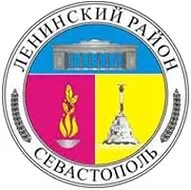 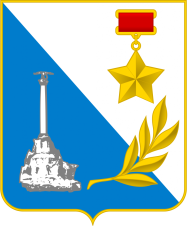 